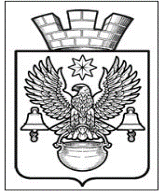 ПОСТАНОВЛЕНИЕАДМИНИСТРАЦИИКОТЕЛЬНИКОВСКОГО ГОРОДСКОГО ПОСЕЛЕНИЯКОТЕЛЬНИКОВСКОГО МУНИЦИПАЛЬНОГО РАЙОНАВОЛГОГРАДСКОЙ ОБЛАСТИОт                     21.07.2022                                                       № 521Об изменении вида разрешенного     использования земельного участка и о предоставлении   разрешения на отклонениеот предельных параметров   разрешенного строительства, реконструкции объектовкапитального строительства для отдельного земельного участкаНа основании обращения от 27.06.2022г. вх. № 631-ог Чипликова Вячеслава Георгиевича, проживающего по адресу: г. Волгоград, ул. им. Пархоменко, д. 8, кв. 130 о предоставлении разрешения на условно разрешенный вид использования земельного участка и о разрешении на  отклонение от предельных параметров разрешенного строительства на земельном участке, расположенном по адресу: Волгоградская область, Котельниковский район, г. Котельниково, ул. Малиновского, 35 с кадастровым номером 34:13:130024:112, материалов о результатах проведения публичных слушаний, проведенных 21.07.2022г., руководствуясь ст. 28 Федерального закона от 06. 10. 2003 г.  № 131-ФЗ «Об общих принципах организации местного самоуправления в Российской Федерации», решением Совета народных депутатов Котельниковского городского поселения от 28.02.2022г. №9/49 "Об утверждении Порядка организации и проведения публичных слушаний по проектам документов в сфере градостроительной деятельности в Котельниковском городском поселении Котельниковского муниципального района Волгоградской области», Правилами землепользования и застройки Котельниковского городского поселения, утвержденными решением Совета народных депутатов Котельниковского городского поселения от 30.07.2020г. №57/310, Уставом Котельниковского городского поселения, администрация Котельниковского городского поселенияПОСТАНОВЛЯЕТ:Считать видом разрешенного использования земельного участка из категории земель населенных пунктов, с кадастровым номером 34:13:130024:112, площадью    961.2 кв. м.-4.0 Предпринимательство.Разрешить отклонение от предельных параметров разрешенного строительства, реконструкции на земельном участке площадью 961.2 кв. м, с кадастровым номером 34:13:130024:112, расположенном по адресу: Волгоградская область, Котельниковский район, г. Котельниково, ул. Малиновского, 35. Предельные параметры зданий строений сооружений для предпринимательской  деятельности на:  минимальная ширина земельного участка вдоль фронта улицы-28.1 м; минимальный отступ зданий, строений, сооружений от передней границы земельного участка- 0.0 м.;  минимальный отступ зданий, строений, сооружений от боковой (западной) границы земельного участка- 1.0 м.; минимальный отступ зданий, строений, сооружений от боковой (восточной) границы земельного участка- 0.0 м.; минимальный отступ зданий, строений, сооружений от задней границы земельного участка- 3.0 м.; предельное количество этажей надземной части зданий, строений, сооружений – 3 этажа; максимальный процент застройки в границах земельного участка- 90%.Рекомендовать Чипликову Вячеславу Георгиевичу опубликовать заключение о результатах публичных слушаний по вопросам градостроительной деятельности на территории Котельниковского городского поселения Котельниковского муниципального района Волгоградской области, состоявшихся 21.07.2022г. в соответствии с ч. 4 ст. 40 Градостроительного кодекса РФ.Настоящее постановление обнародовать путем размещения  на официальном сайте администрации Котельниковского городского поселения.Настоящее постановление вступает в силу с момента его подписания и обнародования. И.о.главы  Котельниковскогогородского поселения                                                                                          А.Б.Страхов